NPFC-2018-COM04-MIP01 Rev. 2 DETAILS FOR THE 3rd TECHNICAL AND COMPLIANCE COMMITTEE; 2nd FINANCE AND ADMINISTRATION COMMITTEE; AND4th COMMISSION MEETING28th June – 5th July 2018Tokyo, JapanThe 3rd Technical and Compliance Committee meeting, 2nd Finance and Administration Committee meeting and the 4th Session of the Commission will be held in Tokyo, Japan during 28th June – 5th July 2018.  To facilitate your travel arrangement, the Secretariat and Organizer have prepared information for your reference as below. DatesVenue of MeetingsMeeting Contact and DocumentationVisa InformationAccommodation GuideAirport Information and Transport to Hotels Near the Meeting VenueMapMeeting RegistrationSocial EventsOther Information1. DatesThe meetings commence on 28th June 2018 and carry on through to 5th July 2018 as follows:3rd Technical and Compliance Committee (TCC), 28th – 30th June 2018Head of Delegation (HOD) Meeting 1st July 2018 (1600 – 1800 hrs.)2nd Finance and Administration Committee (FAC), 2nd July 2018 4th Annual Session of the NPFC, 3rd – 5th July 20182. Meeting VenueThe 3rd TCC meeting will be held at the TOKYO UNIVERSITY OF MARINE SCIENCE AND TECHNOLOGY, located at the 2nd Floor of Hakuyo Hall, 4-5-7 Konan Minato-ku, Tokyo 108-8477 Japan, in the Multipurpose Conference Room.  Secretariat room shall be the NPFC Secretariat Office, 2nd floor of Hakuyo Hall. (Tel +81-80-5478-8717)The Heads of Delegation Meeting shall be held at the 3rd Floor of Shinagawa Prince Hotel while the 2nd FAC meeting and 4th Annual Session of NPFC shall be held at the 28th Floor of the same hotel, across from the Shinagawa Railway Station on the Takanawa side.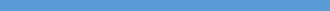 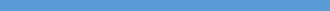 3. Meeting Contact and Documentation Online registration service for participants is on the NPFC website www.npfc.int.Please log in to be able to register through the web by 14th June 2018 and retrieve your meeting documents.4. Visa information:An official invitation letter is essential for participants to apply for a Japanese visa.  Each delegation is kindly requested to provide information in the form of Attachment 1 to the meeting coordinator, Mr. Ryotaro Okazaki (ryotaro_okazaki770@maff.go.jp), by 28th May 2018 to facilitate the invitation letters from Japan for visa purposes.  5. Accommodation Each participant is responsible for making his or her own hotel arrangements. There are several hotels near Shinagawa station. Recommended hotels are listed in the table below:6. Airport Information and Transport to the Recommended HotelsThe venue of the meetings, Tokyo University of Marine Science and Technology, is located near Shinagawa station in Tokyo. The first three recommended hotels are situated close to the station.From Haneda International Airport to Shinagawa Station, Tokyo (recommended airport for easy access to the meeting venue)By TrainThe trip takes about 15-20 minutes and costs about 500 JPY. Please travel to Shinagawa Station by Keikyu Line. The recommended hotels (Shinagawa Prince Hotel, Keikyu EX Inn Shinagawa-Ekimae and Keikyu EX Inn Takanawa) are within walking distance (1-5 min).If you stay in Toyoko Inn Tokyo Shinagawa-eki Konan-guchi Tennozu, please take Tokyo Monorail train. The trip takes about 15 minutes and costs 340 JPY.By Limousine BusThe trip takes about 25-60 minutes and costs 720 JPY. For timetable and more information on the Limousine Bus, please visit https://www.limousinebus.co.jp/en/bus_services/haneda/shinagawa.html From Narita International Airport to Shinagawa Station, TokyoBy TrainThe trip takes about 1 hour and costs 3,190 JPY (one-way) by Narita Express (N’EX). The N’EX round trip ticket fare is only 4,000 JPY. The recommended hotels (Shinagawa Prince Hotel, Keikyu EX Inn Shinagawa-Ekimae and Keikyu EX Inn Takanawa) are within walking distance (1-5 min). For timetable and more information, please visit: N’EX http://www.jreast.co.jp/e/nex/index.html Alternatively, you can take Narita Sky Access. The trip takes about one and a half hours and costs about 1,520 JPY. By Limousine BusThe trip takes about 90-105 minutes and costs 3,100 JPY. For timetable and more information on the Limousine Bus, please visit http://www.limousinebus.co.jp/en/areas/bus_stop/nrt/ebisu_shinagawa/dep/38/#anc0047. MapLocation of the meeting venue and the recommended hotels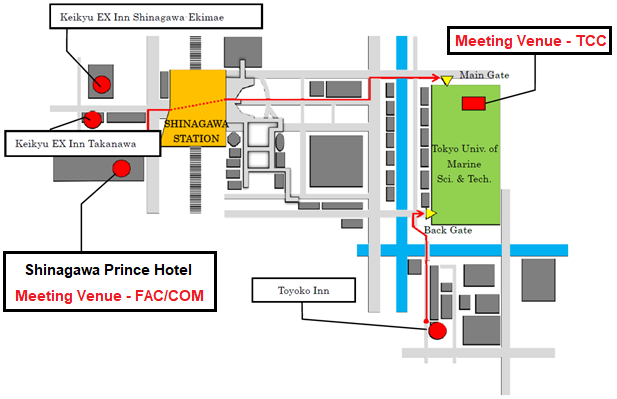 8. Meeting RegistrationParticipants will be able to register and pick up their information package in the following time: TCC meeting (28th June) – from 8:30 to 09:00 for all participants; FAC meeting (2nd July) – from 8:30 to 09:00; NPFC meeting (3rd July) – from 8:30 to 09:00. If this registration time is not convenient for you, please ask the Secretariat staff in the Secretariat room for your registration. 9. Social Events  To be determined and announced at the meeting. 10. Other Information WiFi		For meetings in TUMSAT:SSID: NPFC2018Password: 20Tokyo18	For the 4th Annual Session, the WiFi settings will be available at the Conference Room of the Shinagawa Prince Hotel.ElectricityThe voltage in Japan is 100 Volt, which is different from North America (120V), Central Europe (230V) and most other regions of the world. Japanese electrical plugs have two, non-polarized pins the fit into North American outlets, as shown below.  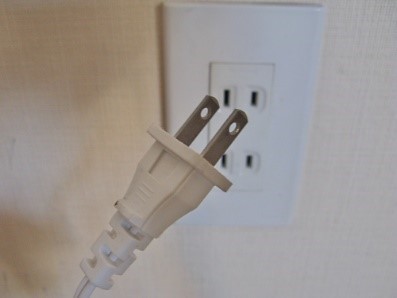 A portable plug adaptor may be necessary to use your electronic devices.  EMERGENCY INFORMATION		Police							Emergency call – 110 Fire, Ambulance or Emergency Rescue		Emergency call – 119First Aid Kit available at the SecretariatNPFC Secretariat Room		To be determined and announcedNPFC Secretariat ContactsSecretariat (mobile phone): 090-9689-4321Executive Secretary:	070-3606-0031******************************************************************************If you have any questions regarding visas, please do not hesitate to contact: Mr. Ryotaro Okazaki E-mail: ryotaro_okazaki770@maff.go.jp Tel: +81-03-3591-1086If you have any questions regarding meeting preparations, please do not hesitate to contact: Mr. Mervin OGAWA Tel: +81-3-5479-8717 E-mail: mogawa@npfc.int  Attachment 1 The Fisheries Agency of Japan is willing to prepare an Invitation Letter for your visa application to attend the NPFC Meetings in Tokyo, Japan. Please provide a list which includes the following information for each participant.  EXAMPLE First Name: Peter Last Name: FLEWWELLING Sex (F/M): MOrganization: North Pacific Fisheries Commission,Title: Compliance Manager Passport Number: YYYYDate of Birth: August (Date), (Year)Date of Issue: March (Date), (Year)Date of Expiry: March (Date), (Year)Passport Issuing Authority: Ministry of Foreign Affairs, Government of Canada Period of Stay in JAPAN: February 2, 2016 – February 1, 2020Place of Applying for visas: Embassy of JAPAN in Manila, Philippines Arrival Airport: Haneda International AirportDeparture Airport: Haneda International Airport Hotel Name: Shinagawa Prince HotelFirst Name: Last Name: Sex (F/M): Organization:Title:Passport Number: Date of Birth: Date of Issue: Date of Expiry:Passport Issuing Authority: Period of Stay in JAPAN:Place of Applying for visas: Arrival Airport: Departure Airport: Hotel Name:Hotel NameTransportationReservationShinagawa Prince HotelTCC: 15-minute walk to the meeting venueFAC&COM: meeting room at 26th floor10-30 Takanawa 4-chome, Minato-ku Tokyo, 108-8611 Japanhttp://www.princehotels.com/shinagawa/ Keikyu EX Inn Shinagawa-Ekimae TCC: 15-minute walk to the meeting venueFAC&COM: 5-minute walk to the meeting venue3-13-3 Takanawa, Minato-ku Tokyo, 108-0074http://www.keikyu-exinn.co.jp/hotel/shinagawa/en/index.html Keikyu EX Inn Takanawa TCC: 15-minute walk to the meeting venueFAC&COM: 5-minute walk to the meeting venue4-10-8 Takanawa, Minato-ku Tokyo, 108-0074http://www.keikyu-exinn.co.jp/hotel/takanawa/languages/en.html Toyoko Inn Tokyo Shinagawa-eki Konan-guchi Tennozu TCC: 10-minute walk to the meeting venueFAC&COM: 15-minute walk to the meeting venue2-2-35, Higasi-shinagawa Shinagawa-ku, Tokyo, 140-0002https://www.toyoko-inn.com/index.php/eng/search/detail/00244.html 